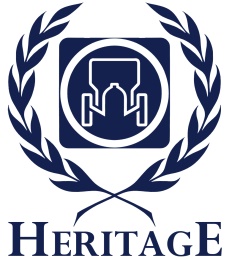 A MINI QUIZ FROM BRITISH MOTOR HERITAGE60 facts to test enthusiasts’ knowledge of one of Britain’s favourite carsOver 5.3 million - the number of Minis produced between 1959 and 2000 (though the exact figure is disputed) 10x4x4 feet – the size of the box into which Leonard Lord, the head of BMC, insisted the Mini should fit. It ultimately exceeded the prescribed length by a quarter of an inch!The generous door pockets are said to have been sized to accommodate the ingredients of designer Issigonis’ favourite drink of dry martini – ie bottles of Gordon’s gin and vermouth27 - the world record for the number of people crammed into a classic Mini£182,000 - the most paid for a Mini at auction, the Radford de Ville Cooper S once owned by Paul McCartneyEarly prototypes employed the company’s existing 948cc version of the A Series engine, but the capacity was reduced to 848cc for production models‘SLW 287R’ – the registration of the Citron Green 1977 MKIV Mini complete with driver’s door padlock first seen in ‘The Curse of Mr Bean’UK Minis were produced at Cowley, Oxford and Longbridge, Birmingham – Longbridge  examples were originally marketed under the name Austin Se7en (the 7 being a nod to the famous Austin of the ‘20s/‘30s), and the former as Morris Mini-MinorBMC’s decision to build so small and economical a car was inspired by the Suez fuel crisis of 1956The famous scene from the Italian Job movie of Mini-Coopers apparently out-running police Alfa Romeos through the sewers of Turin was filmed in CoventryCooper Cars built a Twini Mini, with an engine at either end. It met its doom on the Kingston Bypass in 1964 when it inexplicably rolled, leaving its driver/maker John Cooper fighting for his lifeThe Mini spawned numerous weird and wonderful marketing vehicles from Outspan oranges to Duckhams oil cansWhen launched, the basic version of the Mini cost a princely £497The miniskirt was reputedly named after the Mini, Mary Quant’s favourite car - a fact about which she commented, ‘neither is any longer than necessary’Though clearly aimed at the lower end of the market, the Mini has often been described as ‘classless’, having found favour with film stars, sports idols and pop icons; not least all four Beatles Initially only Morris versions had Mini in their name – they were called Morris Mini-Minors as they were smaller than the Morris Minor, also styled by Alec Issigonis. But the Mini moniker caught on and by 1969 was a brand in its own right The Riley Elf and Wolseley Hornet were upmarket versions produced by BMC itself, while still more luxurious variants were offered by such specialist coachbuilders as Radford and HooperEarly Minis were not without their problems, the most common being leaking floors and drowned distributors – canny owners soon learned to keep a can of WD40 in the door pocketMini-Coopers won the Monte Carlo rally from 1964 to 1967 inclusive but, weary of their premiere event being dominated by the British, the French found a way of disqualifying Mäkinen’s car from the 1966 results!-2-‘621 AOK’, the first production Mini, still exists and is on display in the British Motor Museum, Gaydon – as are the last of the line, the Cooper Sport 500 ‘X411 JOP’, and ‘33 EJB’, the Mini-Cooper in which Paddy Hopkirk won the 1964 Monte Carlo RallyThere were more variants made of the classic Mini than any other British model – ie saloons, hot saloons (Cooper), very hot saloons (Cooper S), superheated saloons (ERA Turbo), luxury extended boot saloons (Elf, Hornet), extended nose saloons (1275 GT, Clubman); estates (Traveller, Countryman); convertibles; vans; pick-ups; and jeep-like buggies (Moke) The CV joints on the drive shafts were adapted from a Czech design used in submarine periscopesFollowing their win in the 1964 Monte Carlo Rally, Paddy Hopkirk, co-driver Henry Liddon and their Mini starred on the blockbuster TV show Sunday Night At The London PalladiumThe first prototype Mini was nicknamed the ‘Orange Box’ owing to its lurid paint scheme. Like the second more sedately finished one, its camouflage included an Austin A35 grille If all the classic Minis made were placed end to end they’d apparently stretch twice around the UK’s coastline There are reputedly a staggering 469 Mini clubs in the UK, and a further 260 throughout the rest of the worldNo less than 3,016 bolts, screws and nuts were involved in the construction of each MiniCar production was a lot slower in 1959 and each Mini took 30 hours to construct  Minis sold in Denmark were badged Morris MascotIn 1999, 133 motoring journalists voted the Mini ‘The 2nd Most Influential Car of the 20th Century’. Only the Model T Ford scored higher marksThe go-faster Mini-Cooper brand resulted from a collaboration between BMC and John Cooper of Formula One fameThe Mini was never equipped with conventional suspension. Early and late examples featured a rubber cone set-up, while interim versions sported an interconnected so-called Hydrolastic systemIssigonis’ decision to place the engine across the Mini’s nose was pretty revolutionary (though DKW had pioneered it many years earlier) and set the pattern for most ensuing small cars. It allowed 80 percent of the interior to be allocated to passenger and luggage spaceThough produced for 41 consecutive years, the Mini was never a truly profitable model for its makerTo optimise the Mini’s cabin space and simplify production, the Mini featured external panel seams, while the hinges for the doors and bootlid were initially also positioned outside the carThe Mini’s designer, Alec Issigonis, was an avid smoker, which probably explains why the car initially had no less than three ashtrays The Austin version of the Mini was originally slated to be called the Newmarket, in the vein of the existing Westminster and Cambridge modelsIn order to optimise storage space, the Mini featured sliding windows, allowing the doors to be single skinned and large storage bins built into their basesThe Mini is the best-selling single model of British car in historyThe Mini’s designer, Sir Alexander Arnold Constantine Issigonis was born in 1906 in Smyrna, Asia Minor, of a Greek father and German mother. He was a first cousin of Bernd Pischetsrieder, one time director of BMW and then VolkswagenIn addition to the UK, Minis were manufactured or assembled in: Australia, Belgium, Chile, Italy, Malaysia, Malta, New Zealand, Portugal, South Africa, Spain, Uruguay, Venezuela and Yugoslavia Entries for the London Design Museum’s 1999 Celebrity Design Contest included a mirror-plated Mini courtesy of pop icon David BowieOver half of all UK-produced Minis were exportedIn 1991 Autocar magazine voted the Mini ‘The Greatest Car of All Time’-3-34 centimetres – the distance between Alastair Moffat’s classic Mini and those ahead and behind that won him the Guinness World Record for reverse parallel parkingThe Mini’s tiny design team consisted of just Alec Issigonis, Jack Daniels, Chris Kingham, two engineering students and four draughtsmenThe Mini’s project code was ADO15, where ADO stood for Austin Drawing OfficeIssigonis initially wanted the Mini to run on 8 inch wheels but this was rejected by Dunlop who settled for 10 inch ones – still tiny by general standardsEarly Minis were sold with the option of wicker baskets specially shaped to fit under the rear seatIn the 1970s the Italian company Innocenti produced a Bertone-designed hatchback on the Mini platform, that proved popular in mainland EuropeAsked about the crashworthiness of the Mini, Issigonis reportedly said ‘I make my cars with such good brakes and steering that if people get into a crash it’s their own fault. I don’t design my cars to have accidents’Readily available and (for many years) cheap to buy, the Mini is the perfect basis for all types of special, and at one stage 120 Mini-based car kits were on offerAll told VII marks of classic Mini were produced Over the span of production, the Mini was powered by no less than seven sizes of the A Series engine – 848cc, 970cc, 997cc, 998cc, 1071cc, 1098cc and 1275ccOne of designer Issigonis’ many space-saving decisions was to mount the Mini’s transmission in the engine’s sump, as opposed to in tandem, as with most other makes of car Having proved unsuitable for the military, the Mini Moke ultimately achieved global popularity as a recreational and utility vehicle – some 50,000 were made between 1964 and 1968Minis proved to be motorsport marvels and among their many successes were: 5 British Saloon Car Championships, 2 European Touring Car Championships, 3 British Rally Championships and 2 European Rally onesA 50th anniversary party for the Mini at Silverstone was attended by 25,000 people and 10,000 carsThe last classic Mini made, a Solar Red Cooper Sport 500 built on October 4, 2000, was driven off the Longbridge production line by ‘60s popstar Lulu26.5 seconds - the time required to accelerate an 850cc from rest to 60mph-Ends-The MINI QUIZ is courtesy of British Motor Heritage – www.bmh-ltd.com